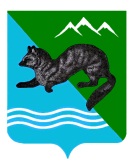 ПОСТАНОВЛЕНИЕАДМИНИСТРАЦИИ  СОБОЛЕВСКОГО   МУНИЦИПАЛЬНОГО  РАЙОНА КАМЧАТСКОГО  КРАЯ              25 декабря 2018	           с. Соболево                                    № 362 О внесении изменений в постановление администрации Соболевского муниципального района Камчатского края от 01.08.2018 № 195 «О реорганизации муниципальных образовательных организациях в форме присоединения Муниципального дошкольного образовательного казённого учреждения «Детский сад «Ромашка» к муниципальному общеобразовательному казённому учреждению «Крутогоровская школа основного общего образования»На основании Федерального закона от 29.12.2012 № 273-ФЗ «Об образовании в Российской Федерации» и соответствующим  требованиям к наименованиям учреждений  АДМИНИСТРАЦИЯ ПОСТАНОВЛЯЕТ:        1. Внести изменения в постановление администрации Соболевского муниципального района  Камчатского края от 01.08.2018 № 195 «О реорганизации муниципальных образовательных организациях в форме присоединения Муниципального дошкольного образовательного казённого учреждения «Детский сад «Ромашка» к муниципальному общеобразовательному казённому учреждению «Крутогоровская школа основного общего образования» следующего содержания: по тексту постановления слово «казённый» заменить на слово «казенный» во всех соответствующих падежах и формах.       2.  Управлению делами администрации Соболевского муниципального района направить настоящее постановление для опубликования в районной газете «Соболевский вестник» и разместить на официальном сайте Соболевского муниципального района в информационно-телекоммуникационной сети Интернет.      3. Настоящее постановление вступает в силу после его официального опубликования (обнародования).Заместитель главы администрации Соболевского муниципального района 					Е. В. Хорошайло